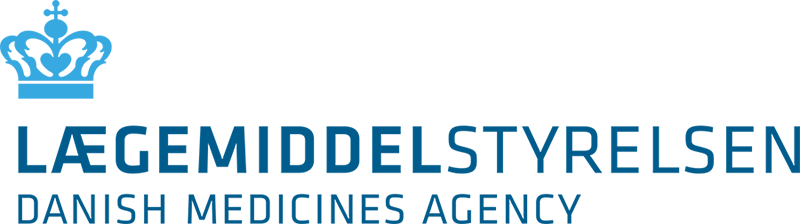 Dialogmøde på baggrund af evalueringen af forsøgsordningen med medicinsk cannabisLægemiddelstyrelsen inviterer kliniske selskaber, læge- og patientforeninger till dialogmøde 25. januar 2021 kl. 12-13.30. Sundheds- og Ældreministeriet offentliggjorde den 30. november evalueringen for den fireårige forsøgsordning med medicinsk cannabis, og kan ses på ministeriets hjemmeside. Evalueringen skal indgå i de kommende politiske forhandlinger om forsøgsordningens fremtid.I forbindelse med udarbejdelsen af evalueringen har interessenterne haft mulighed for at afgive skriftlige bemærkninger om forsøgsordningen med medicinsk cannabis til brug for evalueringen. Disse skriftlige bidrag er trykt i publikationen Bilag til evalueringen af forsøgsordning med medicinsk cannabis.Med dialogmødet faciliteres et forum, hvor interessenter til forsøgsordningen med medicinsk cannabis har mulighed for at fremføre og dele nye synspunkter opstået på baggrund af evalueringsrapporten, eller formidle vigtig og relevant viden, som er opstået efter jeres indsendelse af materiale til evalueringen.Forud for mødet bedes I indsende jeres bemærkninger skriftligt. Vi vil bruge de forud indsendte input til tilrettelæggelse af mødet. Det er således vigtigt at påpege, at jeres bemærkninger vil kunne blive delt på mødet.For god ordens skyld skal det nævnes, at Lægemiddelstyrelsen ikke under mødet, kan indgå i dialog om de kommende politiske forhandlinger eller kommentere på forsøgsordningens fremtid. PraktiskMødet vil foregå digitalt, og vi vil fremsende en nærmere beskrivelse af platform og adgang tættere på mødedagen. Lægemiddelstyrelsen skal senest d. 8. januar 2021 modtage jeres tilmelding til mødet, deltagerliste og eventuelle bemærkninger. I bedes benytte vedhæftede skema, hvis I fremsender bemærkninger.Svar og bemærkninger skal sendes til dkma@dkma.dk med angivelse af dialogmøde d. 25. januar 2021 – medicinsk cannabis i emnefeltet. Nye bemærkninger til forsøgsordningen med medicinsk cannabis Bemærkninger er indsendt af: Offentliggørelsen af ”EVALUERING AF FORSØGSORDNINGEN MED MEDICINSK CANNABIS” har givet anledning til følgende nye bemærkninger: 